Консультация для родителей «Можно ли наказывать ребенка?»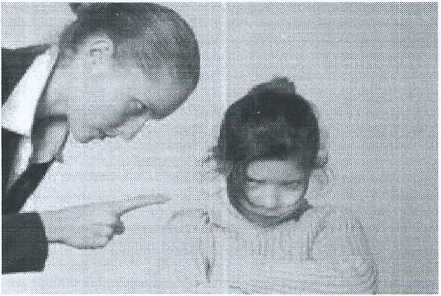 Многие согласятся с тем, что одним из наиболее интересующих вопросов родителей является вопрос по поводу наказания детей: можно ли это делать, и если да, то как правильно и т.п. Конечно, детки взрослея, не всегда ведут себя как ангелочки, беспрекословно слушаясь родителей и старших, довольно часто своим поведением наши чада приводят нас в полное замешательство, которое требует адекватной и правильной реакции. Как поступать в таких ситуациях, как себя вести - попробуем разобраться в этой статье.Норма или нет?Согласно статистике, психологи утверждают, что 100% родителей, которые непосредственно используют по отношению к своим детям физическое наказание, таким образом, компенсируют свое бессилие. Случается это в большинстве случаев потому, что родители не знают, как вести себя в данной ситуации и на детях возмещают свое раздражение. Впоследствии родители испытывают чувство вины за то, что у них не получилось разрешить сложившуюся ситуацию мирным путем и в итоге они сделали больно своему малышу, 99% родителей уверены, что с помощью физического воздействия на ребенка, они пытаются сформировать у него определенные нормы поведения, то есть показать, таким образом, как плохо он поступает и что так не стоит поступать. По сути, физические замечания ничему не учат детей, используя данный метод, родители только лишь показывают, что они сильнее, и что с помощью силы могут заставить ребенка делать то, что ему было велено.Стоит отметить, что наказание порождает у ребенка страх. Следовательно, в результате этого ребенок может испугаться и сразу перестать вести себя плохо, но, к сожалению, это только видимость того, что оно принесло положительный результат.Если после наказания внимательно понаблюдать за ребенком, то можно заметить, что Ваше чадо будет стараться найти способ, чтобы свести счеты со своим обидчиком. Это может проявляться в том, что он станет приносить плохие оценки, дразнить своих братьев и сестер, портить какие-то вещи или не выполнять свои домашние обязанности, данный перечень может быть довольно большим.Частые физические замечания в итоге могут привести к воспитанию трудного ребенка. Случается это непосредственно в результате того, что ребенок не может ответить родителям, и соответственно, начинает проявлять агрессию по отношению к своим сверстникам и к тем, кто послабее его. Помимо этого, ребенок может расценить наказание как нелюбовь родителей и перестать любить самого себя.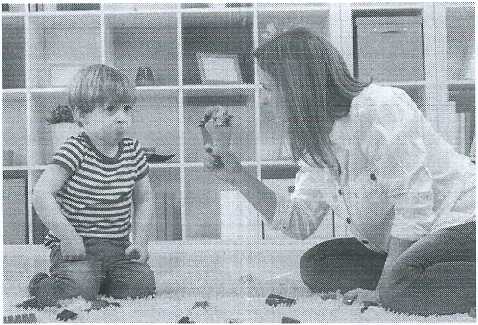 Психология физического наказанияФизическое замечание не способствует развитию навыков у ребенка, которые, предполагают ответственность за свои поступки. К сожалению, в таком случае у ребенка сформировываются такие нормы поведения, при которых провинившийся ребенок пытается выйти из данной ситуации невиновным. Такое развитие событий не способствует развитию и непосредственно совершенствованию их собственных моральных принципов. В тех случаях, когда Вы используете физическое наказание за ту или иную провинность, ребенок становиться слишком упрямым, либо уступчивым, и не редко даже мстительным. Таким образом, ребенок не понимает, какой он должен был извлечь урок для себя, его в данный момент будут интересовать, как же свести счеты со своим обидчиком.Естественно, проказы ребенка могут быть разными, и нередко родителям довольно сложно держать себя в руках, так как в данном случае уже приходится иметь дело не только с капризами, но и в большей степени со своими эмоциями. В таком случае, выход может быть только один, а именно: научиться сдерживать свои эмоции и адекватно оценивать ситуацию. Успокоившись и проанализировав, возможно Вы сделаете выводы, что ребенок на самом деле не виноват и его не за что наказывать, так как ситуации бывают разные. Следует отметить также, что прямой противоположностью поведения, которое контролируется влиятельной личностью, является непосредственно самоконтроль, который в свою очередь основывается на ориентировках и ценностях самого ребенка. Таким образом, ребенок учится отвечать за свои поступки сам и ведет себя таким образом, как считает это необходимым.В результате физического замечания проявляются и такие побочные эффекты, как заниженная самооценка, либо же поведение, которое основано на чувстве страха, это в том числе и чувство обиды на человека, на любовь которого Вы рассчитывали и т.д. Стоит также отметить тот факт, что физическое наказание делает ребенка в некоторой степени недоверчивым, а также толкает на утаивание своих ошибок.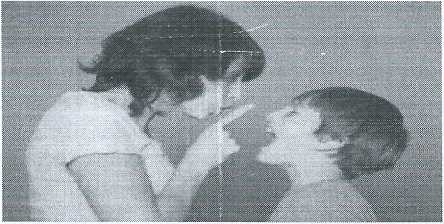 В некоторых случаях взрослые сами виноваты в том, что ребенок ведет себя плохо, происходит это в результате того, что в семье нет одного общего мнения о правилах поведения. В первую очередь взрослым необходимо договориться между собой, о том, чтоможно, а что нет.Довольно часто случается так, что взрослые слишком заняты и дети начинают капризничать или приобретать вредные привычки, именно для того, чтобы обратить на себя их внимание.Многие согласятся с тем, что иногда наказания бывают незаслуженными, к примеру, ребенок не съел все, что ему положили. В данном случае ругать ведь не за что, у ребенка просто плохой аппетит. Либо же родители наказывают ребенка за то, что он отстает в учебе от своих сверстников, здесь тоже нет повода, так как у каждого ребенка свой темп развития, и он не может выйти за эти границы.Но в то же время и безграничная снисходительность родителей и потакание всем детским прихотям, не позволяет избежать конфликтов, наоборот, делает их неизбежными. В таком случае, у детей просто не сформировывается представление о границах 'ого что можно и что нельзя, соответственно это приводит к неуважительному и эгоистичному отношению к другим людям. Но это также не значит, что следует прибегать к физическим наказаниям.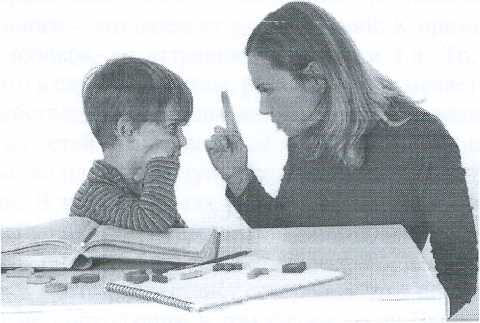 Как избегать применения физического наказания?Для того, чтобы избежать физического наказания своего чада, можно прибегнуть к помощи нескольких принципов, которые описал американский педиатр Д. Добсон, опираясь на предложенные принципы, родители могут сформулировать правильное наказание для своего ребенка.В первую очередь Вам необходимо установить границы дозволенного, а уже потом требовать их непосредственного исполнения. Сначала Вы должны сами определиться с тем, что Вы хотите, а чего не хотите. И поставить свое чадо в известность того, что приемлемо в его поведении, а что запрещено. Именно при таком условии ребенок будет воспринимать наказание как акт справедливости. То есть, если Вы не установили правил, то нет смысла требовать их непосредственного исполнения.Следует научиться отличать детскую безответственность и своеволие. В первую очередь это означает то, что ребенка нельзя наказывать за непреднамеренный поступок. В том случае, когда ребенок просто забыл выполнить ту или иную Вашу просьбу или не понял то, что Вы от него требовали, не стоит наказывать малыша, так как нельзя предъявлять к ребенку, к его непосредственному интеллекту и памяти такие же требования как к взрослым. Детская безответственность - это абсолютно не то же самое, что взрослое непослушание, дети требуют более терпеливого отношения.Если поведение ребенка вызывающее, то в таком случае отвечать ему на это следует решительно и уверенно. В том случае, когда ребенок проявляет неповиновение, и когда идет на открытый конфликт, Вы в свою очередь должны уверенно и решительно принять этот бой. Так как беспомощность со стороны взрослого лишает его авторитета в глазах ребенка. Когда конфликт будет окончательно исчерпан, следует объяснить и утешить ребенка. В любой ситуации ребенок очень тяжело переносит наказание. В такие моменты он испытывает покинутость, растерянность и свою вину. Как срок наказания малыша закончится, необходимо с ним помириться. Обнимите его, расскажите, как сильно Вы его любите, и то, что Вам очень неприятно было это всё делать.Не следует требовать от ребенка невозможного. Родители всегда должны быть уверенны в том, что ребенок может исполнить то, что они от него требуют. Не стоит ругать его за то, что он поломал какую-то вещь, которую Вы сами ему дали поиграть. В таком случае наказание может послужить причиной неразрешенного внутреннего конфликта малыша.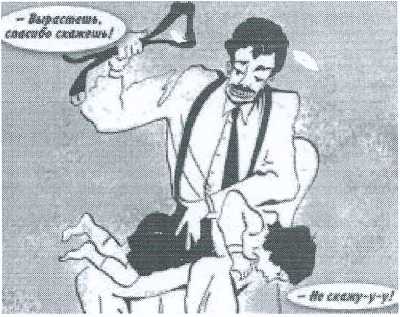 Всегда руководствуйтесь любовью.Естественно, что в любом воспитательном процессе не избежать ошибок, промахов и конфликтов. Здоровые отношения с ребенком в первую очередь строятся на теплоте, любви, и искренней заботе. Именно они и смогут оправдать необходимость дисциплины и строгости.Что же касается непосредственно самого наказания, то наиболее действенный способ, который признают психологи - это отказ от удовольствий. К примеру, если в семье принято ходить на выходных в зоопарк, на аттракционы, цирк и т.п. То, в таком случае, заранее предупредите ребенка, что в случае его вины, развлечение отменяется.Еще одним из действенных методов является игнорирование. Не стоит забывать о том, что для большинства детей самым важным является внимание родителей. Стоит также отметить, что в большинстве плохие поступки совершаются детьми по причине того, что они хотят быть замеченными. В таких случаях ребенка стоит предупредить о том, что, если он еще раз так поступит, Вы не будете с ним разговаривать до тех пор, пока он не извинится и не осознает вины. Естественно, ребенок захочет проверить, действительно ли так будет, как Вы сказали, и, убедившись в этом, перестанет совершать этот поступок.Этот метод будет не подходящим в том случае, если Ваше чадо толкает кого-то или бьет, то в таком случае с ним необходимо провести разъяснительную беседу, и объяснить, почему нельзя так поступать. В том случае, если малыш это проигнорирует, можно поставить его в качестве наказания в угол.Правила наказания детейСтоит также помнить о том, что перед тем, как Вы будете наказывать ребенка, его следует об этом предупредить, что после того, как он будет делать плохие поступки, всегда будет следовать наказание, таким образом, Вы дадите ребенку шанс исправит вся. Не забывайте, что ребенок всегда должен знать, за что его ругают.Детей стоит наказывать за дело, в таком случае они не обижаются, но если же вы вспылили из-за того, что ребенок просто попался Вам под горячую руку, то в таком случае следует перед ним извиниться.Когда родители постоянно кричат на ребенка, он привыкает к этому и это уже не воспроизводит на него никакого впечатления, он может начать кричать на своих сверстников вместо того, чтобы общаться с ними спокойно.Психологами было выделено несколько характеристик, касающихся правильного наказания ребенка.Наказание ни в коем случае не должно причинять ребенку ни психологического ни физического вреда.Нельзя откладывать наказание на потом, оно должно идти сразу же за проступком.Наказывать стоит тому родителю, с которым случился конфликт у малыша.Если ребенок наделал много шкоды, наказание должно быть одно и сразу за все.Если Вы пообещали наказать ребенка, то обязательно сделайте это, так как пустые угрозы приводят к тому, что у ребенка возникает чувство вседозволенности.Главное, всегда необходимо разделять ребенка и поступок. Плохой не ребенок, а его поступок.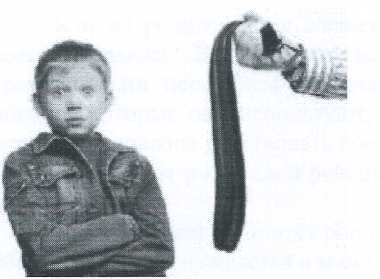 Нельзя наказывать ребенка во время приема пищи или игр, перед сном и в том случае, если ребенок старался сделать что-то хорошее, но у него это по каким-то причинам не получилось.Следует также отметить один довольно важный аспект, перед тем как приступить к наказанию ребенка, подумайте, по какой причине Вы решили это сделать. Проанализируйте, не делается ли это со зла, не руководствуется ли местью или обидой, или может это вызвано чувством Вашей беспомощности. После этого успокойтесь, остановитесь и постарайтесь переосмыслить сложившуюся ситуацию и Вашу реакцию. Задайте себе вопрос: «Чему же на самом деле я хочу в данный момент научить своего ребенка?»Сделать это необходимо в первую очередь для того, чтобы ребенок знал, что он наказан потому, что он вел себя плохо, и виноват в этом только он. Он должен понимать, что Вы сожалеете о том, что пришлось прибегнуть к наказанию, что это не доставляет Вам никакого удовольствия, но в случае сложившихся обстоятельств по-другому поступить Вы не можете. И если ребенок не хочет быть наказанным ему необходимо следить за своим поведением и вести себя хорошо.Воспитание ребенка это довольно сложной и кропотливый процесс, поэтому относиться к этому стоит со всей ответственностью, так как в данном случае формируется характер, личность малыша, и если навредить ему в данный момент, то в дальнейшем он может иметь проблемы с психикой. Если Вы не знаете, как поступить в той или иной ситуации, и у Вас просто опускаются руки, а ребенок все также продолжает Вас не слушать, обратитесь к детскому психологу, он поможет Вам разобраться в этой сложной ситуации.Консультация для родителей «Как завоевать авторитет в
глазах своего ребёнка?»Кто из родителей не желает завоевать, а затем и сохранить авторитет в глазах своего отпрыска? Конечно же, все родители к этому стремятся, и иногда в своём стремлении ни перед чем не останавливаются. Многие даже и не подозревают, что способы, которые они используют, создают ложный «суррогат» авторитета. В вопросах воспитания должны участвовать оба родителя.Авторитет родителей ребёнка-дошкольника или младшего школьного возраста.Для малышей авторитет родителей является непререкаемым. В младшем возрасте ребёнок особенно нуждается в маме и папе, потому что чувствует себя защищённым, только когда они рядом. Малыш в этом возрасте способен боготворить своих родителей и представлять себя неделимым целым с ними. Благодаря тесной взаимосвязи ребёнка и старших людей, их авторитет создаётся будто бы сам собой. Недолго продлится дачный период. Со временем Ваша кроха будет подрастать, приблизится к подростковому возрасту. В его жизнь будут входить новые люди. Постепенно он наладит контакты со сверстниками. Часто мнение нового окружения Вашего отпрыска станет определяющим фактором его модели поведения. Тогда-то Вы и начнёте стремительно терять авторитет. Если же Вы позволите себе неосмотрительно резко отзываться о друзьях и образе жизни Вашего чада, то Вы вообще можете потерять с ним общую нить. Будьте мудрыми, не стремитесь в одночасье вернуть потерянный авторитет, особенно при помощи изменения способов общения с ним. Далее хотелось бы обсудить каждую типичную ошибку многих пап. и мам в отдельности.Авторитет подавления.Именно к нему стремится добрая половина родителей, когда они замечают, что отпрыск их не слушается. При малейшем непослушании мамы и папы начинают применять методы психического и подчас даже физического насилия. Таким образом, они пытаются направить ребёнка на путь истинный при помощи агрессии и понижения значимости собственного «я» малыша. Данная модель поведения родителей направлена не на поиски причин, по которым малыш плохо ведёт себя, а на искоренение их последствий. Мнение отпрыска мало их заботит. Они словно упиваются унижением и страхом, которые видны на лице у ребёнка.Данный метод, однако, позволяет добиться только видимости авторитета. Ребёнок может даже и будет вести себя прилично и проявлять уважение по отношению к Вам, но на самом деле единственными чувствами, которые он будет к Вам испытывать — это страх и ненависть. Если Вы хотите добиться расположения и уважения, смените данный способ завоевания авторитета на какой-нибудь более лояльный по отношению к Вашим детям.Авторитет педантизма.Очень похож на предыдущий. Родитель, выбирающий данный метод стремится сформировать у своего чада навыки безвольного подчинения. Иногда это делается неосознанно. Связано это со страхом взрослых, что малыш не сможет сам принять правильные решения в жизни. Это подразумевает полный контроль действий, постоянные звонки на красивый номер Билайн ребёнка с тем, чтобы узнать, где он, и с кем. В итоге попросту подавляется воля ребёнка. Как следствие, он вырастает инфантильным и несамостоятельным, привыкшим всем подчиняться.Авторитет назидания.Этот тип отдалённо связан с первыми двумя, но не содержит жёстких методов. Некоторые родители создают авторитет назидания с помощью постоянных поучений и назидательных бесед. Однако слова «а вот я в твоём возрасте» действуют на детскую психику подобно бомбе замедленного действия. Слушая Ваши бесконечные нравоучения,ребёнок начинает откровенно скучать. Надо ли говорить, что данная модель поведения не способствует созданию авторитета?Авторитет демонстративной любви.Этот тип авторитета основывается на показных демонстрациях нежных чувств по отношению к своему отпрыску. Запомните, что Вы не умнее и не хитрее своего сына или дочери. Дети легко отличают настоящие чувства от наигранности. Если Вы будете врать своему малышу, Вы не вызовете в нём ничего хорошего. Его реакцией на Ваше поведение будет либо протест, либо копирование модели Вашего поведения. В любом случае на детской психике это может отразиться крайне негативно.Авторитет родительского положения.Таким способом часто пользуются люди, занимающие серьёзные руководящие должности, обеспеченные люди. Вас можно будет в этом случае уважать за достижения, но авторитета по умолчанию в глазах ребёнка с помощью своих заслуг добиться не удастся. Если ребёнок будет кичиться Вашими заслугами так, будто они его собственные, это не воспитает в нём никаких хороших качеств, а только высокомерие и хвастливость.Со временем ребёнок может пересмотреть модель своего поведения и откроет также глаза на собственных, родителей. Только это обычно приводит к тому, что сын или дочь начинают стыдиться родителей и их положения в обществе. У детей пропадает всякое желания ассоциироваться с ними. Но, кажется, это не тот результат, которого его родители ждут.Авторитет доброты.Такой тип авторитета завоёвывают обычно очень мягкие родители. Они предпочитают уходить от конфликтов и уступить лишний раз, что является проявлением их беспринципности. Со временем малыш понимает, что может как ему заблагорассудится пользоваться добротой взрослых. Уважения к ним при этом он не испытает, ведь получается, что они слабее его.Авторитет подкупа.Заключается этот тип в том, что родители, сами того иногда не понимая, внушают своему чаду, что в нашем мире всё покупается и продаётся. Ни в коем случае нельзя договариваться купить что-то ребёнку при условии, что он будет хорошо себя вести на людях. Авторитета добиться не получится. Так Вы только научите своего ребёнка ждать выгодного предложения, чтобы он начал что-то делать.Что делать, чтобы добиться настоящего авторитета?В первую очередь помните, что авторитет слагается из таких вещей как отношения между родственниками в семье, поступки мамы и папы, их мнения друг о друге и о других членах семьи, отношение родителей к самому малышу и его друзьям.Вы должны быть предельно искренними и честными. Не обманывайте, дети игру хорошо чувствуют. К тому же Вы должны быть открыты своему ребёнку, только тогда Вы сможете претендовать на то, что и он перед Вами раскроется. Стоит заметить, чт^ доверие - главная составляющая авторитета.Вам не стоит требовать идеальности от своего отпрыска. Ошибки совершает и млад, и стар. У каждого есть на это право. Если ребёнок рассказывает Вам о совершённой ошибке, не стоит его ругать. Если он осознает степень своей вины, это уже хорошо. Всё, что можете сделать теперь Вы, проанализировать вместе ситуацию и подумать, как сложившееся положение можно исправить.Привлекайте сына или дочь к обсуждению семейных вопросов, потому что это позволит им почувствовать, что Вы считаетесь с их мнением.И вообще, как можно большее количество свободного времени уделяйте своим детям. Они непременно оценят это.Консультация для родителей«ПРАВА РЕБЕНКА - СОБЛЮДЕНИЕ ИХ В СЕМЬЕ»Основные международные документы, касающиеся прав детей.Декларация прав ребенка (1959).Конвенция ООН о правах ребенка (1989).Всемирная декларация об обеспечении выживания, защиты и развития детей (1990).В нашей стране, кроме этих документов, принят ряд законодательных актов.Семейный Кодекс РФ (1996).Закон «Об основных гарантиях прав ребенка в РФ».Закон «Об образовании».В перечисленных документах провозглашаются основные права детей: на имя, гражданство, любовь, понимание, материальное обеспечение, социальную защиту и возможность получать образование, развиваться физически, умственно, нравственно и духовно в условиях свободы. Особое место уделяется защите прав ребенка. Указывается, что ребенок должен своевременно получать помощь и быть защищен от всех форм небрежного отношения, жестокости и эксплуатации.Законодательные акты признают за каждым ребенком - независимо от расы, цвета кожи, пола, языка, религии политических или иных убеждений, национального, этнического и социального происхождения - юридическое право: на воспитание, развитие, защиту, активное участие в жизни общества. Права ребенка увязываются с правами и обязанностями родителей и других лиц, несущих ответственность за жизнь детей, их развитие и защиту.Ст. 65 п. 1 Семейного кодекса гласит, что «родительские права не могут осуществляться в противоречии с интересами детей. Обеспечение интересов детей. Обеспечение интересов детей должно быть предметом основной заботы их родителей. При осуществлении родительских прав взрослые не вправе причинять вред физическому и психическому здоровью детей, их нравственному развитию. Способы воспитания детей должны исключать пренебрежительное, жестокое, грубое, унижающее человеческое достоинство, обращение, оскорбление или эксплуатацию детей.Каждый ребенок, в соответствии с нормами внутреннего и международно-о права, обладает следующими правами и свободами в области семейных отношений:жить и воспитываться в семье;знать, кто является его родителями;на проживание совместно с ними (кроме случаев, когда это противоречит его интересам) и на заботу с их стороны;на воспитание родителями, а при их отсутствии или лишении родительских прав - на воспитание опекуном, попечителем или детским учреждением;на всестороннее развитие;на уважение человеческого достоинства;на общение с родителями, бабушкой, дедушкой, братьями, сестрами, иными родственниками; сохраняется это право и за ребенком, находящимся в экстремальной ситуации, то есть попавшим в следственный изолятор, больницу и т.д.;на защиту;на выражение собственного мнения;на получение фамилии, имени, отчества;на получение средств, к существованию и на собственные доходы.Советы родителям.Ребенок ни в чем не виноват перед вами. Ни в том, что появился на свет. Ни в том, что создал вам дополнительные трудности. Ни в том, что не оправдал ваши ожидания. И вы не вправе требовать, чтобы он разрешил ваши проблемы.Ребенок - не ваша собственность, а самостоятельный человек. И решать его судьбу, а тем более ломать по своему усмотрению ему жизнь вы не имеете права. Вы можете лишь помочь ему выбрать жизненный путь, изучив его способности и интересы и создав условия для их реализации.Ваш ребенок далеко не всегда будет послушным и милым. Его упрямство и капризы также неизбежны, как сам факт присутствия в семье.Во многих капризах и шалостях ребенка повинны вы сами. Потому что вовремя не поняли его. Пожалели свои силы и время. Стали воспринимать его через призму несбывшихся надежд и просто раздражения. Требовали от него того, что он просто не может вам дать - в силу особенностей возраста или характера. Короче - не желали принимать его таким, каков он есть.Вы должны всегда верить в то лучшее, что есть в ребенке. В то лучшее, что в нем еще будет. Не сомневаться в том, что рано или поздно это лучшее непременно проявится. И сохранять оптимизм во всех педагогических невзгодах.Ребенок учится тому, чему его учит жизнь(Барбара Л.Вульф)Если ребенок живет в атмосфере любви и признания, он учится находить любовь.Если к ребенку относиться враждебно, он учится драться.Если ребенка высмеивают, он учится быть застенчивым.Если ребенка стыдят, он учится чувствовать себя виноватым.Если ребенок вынужден проявлять терпимость, он учится терпению.Если ребенка поощряют, он учится уверенности в себе.Если ребенка хвалят, он учится благодарности.Если к ребенку относятся честно, он учится справедливости.Если ребенок растет в безопасности, он учится доверять.Если к ребенку относятся с одобрением, он учится любить себя.Четыре заповеди мудрого родителя.Ребенка нужно не просто любить, этого мало. Его нужно уважать и видеть в нем личность, не забывайте также о том, что воспитание - процесс «долгоиграющий», мгновенных результатов ждать не приходится. Если малыш по каким-то причинам не оправдывает ваших ожиданий, не кипятитесь. Спокойно подумайте, что вы можете сделать, чтобы ситуация со временем изменилась.Не пытайтесь сделать из ребенка самого-самого.Так не бывает, чтобы человек одинаково хорошо все знал и умел. Даже самые взрослые и мудрые на это неспособны. Никогда не говорите: «Вот Маша в 4 года уже читает, а ты?!» или «Я в твои годы на турнике 20 раз отжимался, а ты - тюфяк тюфяком». Зато ваш Вася клеит бумажные кораблики. Наверняка найдется хоть одно дело, с которым он справляется лучше других. Так похвалите его за то, что он знает и умеет, и никогда не ругайте за то, что умеют другие!Не сравнивайте вслух ребенка с другими детьми.Воспринимайте рассказ об успехах чужих детей воспринимайте как информацию. Если разговор о том, что «Миша из второго подъезда непревзойденно играет на скрипке», происходит в присутствии вашего ребенка, вам в ответ тоже нужно что-то сказать. Важно, чтобы ваш ребенок знал: вы любите его таким, какой он есть!Перестаньте шантажировать.Навсегда исключите из своего словаря такие фразы: «Вот, я старалась, а ты ...», «Я вот лежу, болею, а ты ...», «Я тебя растила, а ты ...». Это , граждане родители, на языке Уголовного кодекса называется шантаж. Самая нечестная из всех попыток устыдить. И самая неэффективная.Избегайте свидетелей.Если действительно возникает ситуация, ввергающая вас в краску (ребенок нахамил старику, устроил истерику в магазине), нужно твердо и решительно увести его с места происшествия. Чувство собственного достоинства присуще не только взрослым, поэтому очень важно, чтобы разговор состоялся без свидетелей. После этого спокойно объясните, почему так делать нельзя. Вот тут призвать малыша, к стыду, вполне уместно. Ведь на определенном этапе жизни эта эмоция играет важную и полезную роль тормоза, не позволяющего совершать неблаговидные поступки.Главное - не забывать, что у всего должна быть мера.Права ребенка в семьеКакие права в семье есть у ребенка?Каждый родившийся ребенок имеет следующие права:жить и воспитываться в семье, знать своих родителей;на общение с родителями и другими родственниками, когда ребенок проживает отдельно от родителей или одного из них, а также в случаях, если родители проживают в разных государствах;на воссоединение с семьей (в случае необходимости ребенок имеет право получить разрешение на въезд в страну и выезд из нее);на получение содержания от своих родителей и других членов семьи; при этом средства, причитающиеся ребенку в качестве алиментов, пенсий, пособий, поступают в распоряжение родителей и расходуются ими на содержание, образование и воспитание ребенка;на заботу, воспитание со стороны родителей и лиц, их заменяющих, а также государства (в том случае, если ребенок остается без попечения родителей);на уважение достоинства и на защиту от злоупотреблений со стороны родителей.Имею ли я право на совместное проживание с родителями?Да. Совместное проживание со своими родителями является правом ребенка (за исключением случаев, когда это противоречит его интересам), в том числе и в случае, когда родители и ребенок проживают на территории различных государств. Местом жительства несовершеннолетних, не достигших 14 лет, признается место жительства родителей.С какого возраста я вправе выражать свое мнение?Каждый ребенок имеет право выражать свое мнение. Если вы способны сформулировать свои собственные взгляды на вопросы, касающиеся ваших законных интересов, то родители и любые другие взрослые должны не только уважать ваше право свободно выражать их, но уделять им внимание и принимать решение в отношении вас с учетом вашего мнения.Могу ли я выражать свое мнение при решении в семье какого-то вопроса?Да можете, но при решении не любого вопроса, а только того, который затрагивает ваши жизненные интересы (например, в какой школе вам учиться).Вправе ли родители заставлять меля менять мое мнение?С одной стороны, ни родители, никто-либо иной не вправе «давить» на вас, чтобы вы изменили свое мнение или высказывали его против вашей воли. Вы вправе выражать свое мнение свободно. Но, с другой стороны, «давление» со стороны родителей не следует смешивать с советами и рекомендациями, которые вам дают родители и' лучших побуждений, с разъяснением ваших прав. Это - право и обязанность родителей.В каких случаях решения взрослых должны приниматься только с моего согласия?Если вам исполнилось 10 лет, то ваше согласие обязательно для решения таких вопросов, как:изменение имени и фамилии;усыновление;восстановление родителей в родительских правах;в ряде вопросов, связанных с усыновлением.Если вы станете возражать против решения вопроса по указанным выше проблемам, то решение не может быть принято против вашей воли.Мои родители решили развестись и не могут договориться, с кем я останусь жить. Будут ли в суде спрашивать меня о том, с кем я хочу остаться? Могу ли я выразить свое желание после развода родителей проживать с отцом?Да. Вы обладаете правом быть заслушанным в ходе любого судебного, а также и административного разбирательства. Поэтому вы можете присутствовать на суде и выразить свое желание после развода родителей проживать с папой. Если вам исполнилось 10 лет, то учет вашего мнения обязателен. Но если ваше желание проживать с отцом противоречит вашим жизненным интересам (например, у вашего отца плохие жилищные условия или ваше общение с ним повредит вашему развитию), то суд вправе и не учесть ваше мнение.Кто обязан осуществлять защиту моих прав и законных интересов?Защита прав и законных интересов детей возлагается на родителей, орган опеки и попечительства, а также на прокуратуру и суд. Следует отметить, что если вы признаны в соответствии с законом полностью дееспособным, то есть как бы взрослым, то имеете право самостоятельно защищать свои права и интересы. Право обратиться в суд возникает у вас с 14 лет.Мои родители часто меня наказывают: ругают, не пускают гулять, запрещают встречаться с друзьями, иногда даже бьют. Что мне делать в этой ситуации?Каждый ребенок имеет право на защиту от неправомерных действий своих родителей по отношению к нему. К неправомерным действиям относятся ре только действия, о которых вы спрашиваете, но и случаи, когда родители не выполняют свои обязанности по вашему воспитанию. Вы вправе самостоятельно обратиться за защитой своих прав в орган опеки и попечительства. Работники органов опеки и попечительства обязаны выслушать вас, ознакомиться с просьбой и принять необходимые меры для помощи. Можно обратиться к социальному педагогу школы; в социальный приют для детей и подростков; центр помощи детям, оставшимся без попечения родителей; центр экстренной психологической помощи - по телефону.Я живу в семье с родителями и другими родственниками. Какие обязанности я должен выполнять? Закреплены ли они в законах?Отношения в семье складываются на основе общего согласия, с учетом традиций, справедливого распределения обязанностей, на основе уважения друг друга. Хорошо, когда в семье принято уважительно относиться к своим родителям, родным и близким, помогать им.  При этом ребенок должен уметь управлять своими поступками и почтением в семье, в кругу друзей и в обществе, нести моральною и нравственную ответственность за свои действия; заниматься самовоспитанием и самообразованием; развивать свои лучшие природные задатки, учиться применять их в жизни; овладевать знаниями.Консультация для родителей«Права и достоинства ребенка»Жестокое обращение с детьми:Жестокое обращение с детьми — это не только побои, нанесение ран, сексуальные домогательства и другие способы, которыми взрослые люди калечат ребенка. Это унижение, издевательства, различные формы пренебрежения, которые ранят детскую душу.Пренебрежение может выражаться в том, что родители не обеспечивают ребенка необходимым количеством пищи, одежды, сна, гигиенического ухода. Кроме того, пренебрежение проявляется в недостатке со стороны родителей уважения, внимания, ласки, тепла.Жестокое обращение с детьми (несовершеннолетними гражданами, от рождения до 18 лет) включает в себя любую форму плохого обращения, допускаемого родителями (другими членами семьи), опекунами, попечителями, педагогами, воспитателями, представителями органов правопорядка.Четыре основные формы жестокого обращения с детьми:Физическое насилие — преднамеренное нанесение физических поражений;Сексуальное насилие — (или развращение) — вовлечение ребенка с его согласия и без такого в сексуальное действие со взрослыми с целью получения последними удовлетворения или выгоды;Психическое (эмоциональное) насилие — периодическое, длительное или постепенное психическое воздействие на ребенка, тормозящее развитие личности и приводящее к формированию патологических черт характера;К психической форме насилия относится:открытое неприятие и постоянная критика ребёнка;угроза в адрес ребенка в словесной форме;замечание, высказывание в оскорбительной форме, унижающее достоинство ребёнка;преднамеренная физическая или социальная изоляция ребёнка;ложь и невыполнение взрослыми своих обещаний;однократное грубое психическое воздействие, вызывающее у ребёнка психологическую травму;пренебрежение нуждами ребёнка — это отсутствие элементарной заботы о ребёнке, в результате чего нарушается его эмоциональное состояние появляется угроза его здоровью или развитию.К пренебрежению элементарном нуждам ребёнка относится:отсутствие адекватных возрасту и потребностям ребёнка питания, одежды, жилья, образования, и медицинской помощи.отсутствие должного внимания и заботы, в результате чего ребёнок может стать жертвой несчастного случая.Защита прав и достоинств ребёнка в законодательных актахКонвенция ООН о правах ребёнка даёт определение понятия - «жестокое обращение» и определяет меры защиты (ст. 19), а также устанавливает:обеспечение в максимально возможной степени здорового развития ребенка (ст. 6);защиту от произвольного или незаконного вмешательства в личную жизнь ребенка, от посягательств на его честь и репутацию (ст. 16);обеспечение мер по борьбе с болезнями и недоеданием (ст. 24);признание права каждого ребенка на уровень жизни, необходимый для физического, умственного, духовного, нравственного и социального развития (ст. 24);защиту ребенка от сексуального посягательства (ст. 34);защиту ребенка от других форм жестокого обращения (ст. 37);меры помощи ребенку, явившемуся жертвой жестокого обращения (ст. 39).Уголовный кодекс предусматривает ответственность:за совершение физического и сексуального насилия, в т.ч. и в отношении несовершеннолетних (ст. 106 - 136);за преступление против семьи и несовершеннолетних (ст. 150- 157).Семейный Кодекс РФ гарантирует:право ребенка на уважение его человеческого достоинства (ст. 54);право ребенка на защиту и обязанности органа опеки и попечительства принять меры по защите ребенка (ст. 56);меру «лишение родительских прав» как меру защиты детей от жестокого обращения с ними в семье (ст. 69);немедленное отбирание ребенка при непосредственной угрозе жизни и здоровью (сит. 77).Закон «Об образовании» утверждает право детей, облучающихся во всех образовательных учреждениях, на «уважение их человеческого достоинства» (ст. 5) и предусматривает административное наказание педагогических работников за допущенное физическое и психическое «насилие над личностью обучающегося или воспитанника» (ст. 56).Четыре заповеди мудрого родителяРебёнка нужно не просто любить, этого мало. Его нужно уважать и видеть в нём личность. Не забывайте также о том, что воспитание - процесс «долгоиграющий», мгновенных результатов ждать не приходится. Если малыш не оправдывает ваших ожиданий, не кипятитесь. Спокойно подумайте, что вы можете сделать, чтобы ситуация со временем изменилась.Не пытайтесь сделать из ребёнка самого-самого.Так не бывает, чтобы человек одинаково хорошо всё знал и умел. Даже самые взрослые и мудрые на это не способны. Никогда не говорите: «Вот Маша в 4 года уже читает, а ты?!» или «Я в твои годы на турнике 20 раз отжимался, а ты - тюфяк тюфяком». Зато ваш Вася клеит бумажные кораблики, «сечёт» в компьютере. Наверняка найдётся хоть одно дело, с которым он справляется лучше других. Так похвалите его за то, что он знает и умеет, и никогда не ругайте за то, что умеют другие!Не сравнивайте вслух ребёнка с другими детьми.Воспринимайте рассказ об успехах чужих детей просто как информацию. Ведь вас самих сообщение о том, что президент Уганды (ваш ровесник, между прочим) награждён очередным орденом, не переполняет стыдом и обидой? Если разговор о том, что «Мишенька из 2 подъезда непревзойдённо играет на скрипочке», происходит в присутствии вашего ребёнка, а в ответ похвалиться нечем - лучше всё равно что-нибудь скажите.Перестаньте шантажировать.Навсегда исключите из своего словаря такие фразы: «Вот я старалась, а ты...», «Я тебя растила, а ты...». Это, уважаемые родители, на языке Уголовного кодекса называется шантаж. Самая несчастная из всех попыток устыдить. И самая неэффективная. На подобные фразы 99% детей отвечают: «А я тебя рожать меня не просил!»Избегайте свидетелей.Если действительно возникает ситуация, ввергающая вас в краску (ребёнок нахамил старику, устроил истерику в магазине), нужно твёрдо и решительно увести его с места происшествия. Чувство собственного достоинства присуще не только взрослым, поэтому очень важно, чтобы разговор состоялся без свидетелей. После этого спокойно объясните почему так делать нельзя. Вот тут малыша призывать, к стыду, вполне уместно.Главное - не забывать, что у всего должна быть мера.Декларация о правах ребёнкаГенеральная Ассамблея провозглашает настоящую Декларацию прав ребенка с целью обеспечить детям счастливое детство и пользование, на их собственное благо и на благо общества, правами и свободами, которые здесь предусмотрены, и призывает родителей, мужчин и женщин как отдельных лиц, а также добровольные организации, местные власти и национальные правительства к тому, чтобы они признали и старались соблюдать эти права путем законодательных и других мер, постепенно принимаемых в соответствии со следующими принципами:Принцип 1Ребенку должны принадлежать все указанные в настоящей Декларации права. Эти права должны признаваться за всеми детьми без всяких исключений и без различия или дискриминации по признаку расы, цвета кожи, пола, языка, религии, политических или иных убеждений, национального или социального происхождения, имущественного положения, рождения или иного обстоятельства, касающегося самого ребенка или его семьи.Принцип 2Ребенку законом и другими средствами должна быть обеспечена специальная защита и предоставлены возможности и благоприятные условия, которые позволяли бы ему развиваться физически, умственно, нравственно, духовно и в социальном отношении здоровым и нормальным путем и в условиях свободы и достоинства. При издании с этой целью законов главным соображением должно быть наилучшее обеспечение интересов ребенка.Принцип 3Ребенку должно принадлежать с его рождения право на имя и гражданство.Принцип 4Ребенок должен пользоваться благами социального обеспечения. Ему должно принадлежать право на здоровые рост и развитие; с этой целью специальные уход и охрана должны быть обеспечены как ему, так и его матери, включая надлежащий дородовой и послеродовой уход. Ребенку должно принадлежать право на надлежащие питание, жилище, развлечения и медицинское обслуживание.Принцип 5Ребенку, который является неполноценным в физическом, психическом или социальном отношении, должны обеспечиваться специальные режим, образование и забота, необходимые ввиду его особого состояния.Принцип 6Ребенок для полного и гармоничного развития его личности нуждается в любви и понимании. Он должен, когда это возможно, расти на попечении и под ответственностью своих родителей и во всяком случае в атмосфере любви и моральной и материальной обеспеченности; малолетний ребенок не должен, кроме тех случаев, когда имеются исключительные обстоятельства, быть разлучаем со своей матерью. На обществе и на органах публичной власти должна лежать обязанность осуществлять особую заботу о детях, не имеющих семьи, и о детях, не имеющих достаточных средств к существованию. Желательно, чтобы многодетным семьям предоставлялись государственные или иные пособия на содержание детей.Принцип 7Ребенок имеет право на получение образования, которое должно быть бесплатным и обязательным, по крайней мере на начальных стадиях. Ему должно даваться образование, которое способствовало бы его общему культурному развитию и благодаря которому он мог бы, на основе равенства возможностей, развить свои способности и личное суждение, а также сознание моральной и социальной ответственности и стать полезным членом общества.Наилучшее обеспечение интересов ребенка должно быть руководящим принципом для тех, на ком лежит ответственность за его образование и обучение; эта ответственность лежит прежде всего на его родителях.Ребенку должна быть обеспечена полная возможность игр и развлечений, которые были бы направлены на цели, преследуемые образованием; общество и органы публичной власти должны прилагать усилия к тому, чтобы способствовать осуществлению указанного права.Принцип 8Ребенок должен при всех обстоятельствах быть среди тех, кто первым получает защиту и помощь.Принцип 9Ребенок должен быть защищен от всех форм небрежного отношения, жестокости и эксплуатации. Он не должен быть объектом торговли в какой бы то ни было форме.Ребенок не должен приниматься на работу до достижения надлежащего возрастного минимума; ему ни в коем случае не должны поручаться или разрешаться работа или занятие, которые были бы вредны для его здоровья или образования или препятствовали его физическому, умственному или нравственному развитию.Принцип 10Ребенок должен ограждаться от практики, которая может поощрять расовую, религиозную или какую-либо иную форму дискриминации. Он должен воспитываться в духе взаимопонимания, терпимости, дружбы между народами, мира и всеобщего братства, а также в полном сознании, что его энергия и способности должны посвящаться служению на пользу других людей.Искусство быть родителемВаш малыш ни в чем не виноват перед Вами. Ни в том, что появился на свет. Ни в том, что создал Вам дополнительные трудности. Ни в том, что не дал ожидаемого счастья. Ни в том, что не оправдал Вашего ожидания. И Вы не вправе требовать, чтобы он разрешил эти проблемы.Ваш ребенок — не Ваша собственность, а самостоятельный человек. И решать до конца его судьбу, а тем более ломать по своему усмотрению ему жизнь Вы не имеете право. Вы можете лишь помочь ему выбрать жизненный путь, изучив его способности и интересы и создав условия для их реализации.Ваш ребенок далеко не всегда будет послушным и милым. Его упрямство и капризы так же неизбежны, как сам факт его присутствия в семье.Во многих капризах и шалостях малыша повинны Вы сами, потому что вовремя не поняли его, не приняли его таким, какой он есть.Вы должны всегда верить в лучшее, что есть в Вашем малыше. Быть уверенным в том, что рано или поздно это лучшее непременно проявится.Наказывая, подумай: зачем? Семь правил для всех (по Владимиру Леви -российский врач-психотерапевт, психолог).Наказание не должно вредить здоровью — ни физическому, ни психическому. Более того, наказание должно быть полезным.Если есть сомнение, наказывать или не наказывать, — не наказывайте. Никаких наказаний в целях «профилактики», «на всякий случай»!За один раз — одно. Даже если поступков совершено сразу много, наказание может быть суровым, но только одно, за все сразу. Наказание — не за счет любви. Что бы ни случилось, не лишайте ребенка заслуженной похвалы и награды.Срок давности. Лучше не наказывать, чем наказывать запоздало. Даже в суровых взрослых законах принимается во внимание срок давности правонарушения.Наказан — прощен. Инцидент исчерпан. Страница перевернута, как ни в чем ни бывало. О старых грехах ни слова.Наказание без унижения. Что бы ни было, какая бы ни была вина, наказание не должно восприниматься ребенком как торжество вашей силы над его слабостью, как унижение. Если ребенок считает, что вы несправедливы, наказание подействует в обратную сторону!Ребенок не должен бояться наказания. Не наказания он должен страшиться, не гнева вашего, а вашего огорчения.Конвенция о правах ребенкаДля настоящей Конвенции ребенком является каждое человеческое существо до достижения 18-летнего возраста, если по закону, применимому к данному ребенку, он не достигает совершеннолетия ранее.Все ее положения сводятся к четырем требованиям, обеспечивающим права детей: выживание, развитие, защита и обеспечение активного участия в жизни общества.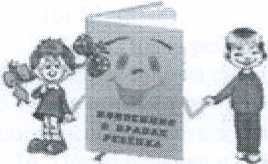 Значение Конвенции неоценимо, так как она в значительной степени обращена не столько в настоящее, сколько в будущее человечества. И эти актуально для нашего государства, в котором проживает более 32 миллионов детей.Конвенция о правах ребенка утверждает ряд социально-правовых принципов, основными из которых являются:признание ребенка самостоятельной, полноценной и полноправной личностью,обладающей	всеми	правами	и	свободами;приоритет интересов ребенка перед потребностями государства, общества, семьи, религии.Конвенция констатирует, что свобода, необходимая ребенку для развития своих моральных и духовных способностей, требует не только здоровой и безопасной окружающей среды, соответствующего уровня медицинского обслуживания, обеспечения норм питания, одежды и жилища, но и предоставления этого в приоритетном порядке всегда, независимо от состояния развития государства.Конвенция — это документ высокого социально-нравственного значения, основанный на признании любого ребенка частью человечества, на примере общечеловеческих ценностей и гармоничного развития личности на исключении дискриминации личности по любым мотивам и признакам. Она подчеркивает приоритет интересов детей, специально выделяет необходимость особой заботы любого государства и общества о социально депилированных группах детей: сиротах, инвалидах, беженцах, правонарушителях. Для более глубокого осознания положений Конвенции целесообразно все права ребенка, закрепленные в ней, распределить по группам. Наиболее оптимальной представляется следующая структура этих групп:личные (гражданские) права детей;социальные права ребенка;политические права;права ребенка на образование и культуру;права детей защиту в экстремальной ситуации.Права ребёнкаРебёнок обладает личными правами:Право ребёнка на жизнь (ст.6, п.1).Право ребёнка знать своих родителей (ст.7, п.1)Право ребёнка на заботу родителей (ст.7. п. 1)Право ребёнка на имя (ст.7, п.1; ст.8, п.1)Право ребёнка на гражданство (ст.7, п.1; ст.8, п.1)Право ребёнка на сохранение своей индивидуальности (ст.8, п. 1)Право ребёнка на семейные связи (ст.8, п. 1)Право ребёнка, разлучённого с родителями, поддерживать личные отношения и прямые контакты с родителями (ст.9, п.З)Право ребёнка, родители которого проживают в различных государствах, поддерживать личные отношения и прямые контакты с обоими родителями (ст. 10, п.2)Право ребёнка покидать любую страну, включая свою собственную, и возвращаться в свою страну (с целью не разлучения с родителями) (ст. 10, п.2)Право ребёнка свободно выражать свои взгляды (ст. 12, п. 1)Право ребёнка свободно выражать своё мнение; это право включает свободу искать, передавать и получать информацию и идеи любого рода, независимо от границ, в устной, письменной или печатной форме, в форме произведений искусства или с помощью других средств по выбору ребёнка (ст. 13, п.1.2)Право ребёнка на свободу мысли. Совести и религии (ст. 14, п. 1,2)Право ребёнка на свободу ассоциаций и свободу мирных собраний (ст. 15, п.1.2)Право ребёнка на личную жизнь (ст. 16. п.1) Право ребёнка на неприкосновенность жилища (ст. 16, п.1)Право ребёнка на семейную жизнь (ст. 16, п.1)Право ребёнка на тайну корреспонденции (ст. 16, п.1)Право ребёнка на защиту закона от незаконного вмешательства и посягательства на его честь и репутацию (ст. 16, п.1. 2)Право ребёнка на доступ к информации и материалам из различных национальных и международных источников (ст. 17, п.1)Право ребёнка, родители которого работают, пользоваться службами и учреждениями по уходу за детьми (ст.18, п. 3)Право ребёнка на защиту от всех форм физического или психического насилия, оскорбления или злоупотребления, отсутствия заботы или небрежного обращения или эксплуатации, включая сексуальные злоупотребления (ст. 19, п.1)Право ребёнка, лишённого семейного окружения, на особую защиту и помощь (ст.20, п.1)Право неполноценного в умственном и физическом отношении ребёнка на особую заботу (ст.23, п.2)Право на пользование наиболее совершенными услугами системы здравоохранения и средствами лечения болезней и восстановления здоровья (ст.24, п.1,2, 4)Право ребёнка, помещённого компетентными органами на попечение с целью ухода за ним, его защиты или физического или психического лечения, на периодическую оценку лечения и всех других условий, связанных с его попечением (ст.25)Право ребёнка пользоваться благами социального обеспечения, включая социальное страхование (ст.26, п. 1)Право ребёнка на уровень жизни, необходимый для физического, умственного, духовного, нравственного и социального развития (ст.27, п.1, 3)Прав ребёнка на образование (ст.28, л.29)Право ребёнка, принадлежащего к этническому, религиозному или языковомуменьшинству или коренному населению, пользоваться родным языком, своей культурой, исповедовать свою религию и исполнять её обряды (ст.30)Право ребёнка на отдых и досуг (ст.31, п. 1.2)Право ребёнка участвовать в играх и развлекательных мероприятиях, соответствующих его возрасту, свободно участвовать в культурной и творческой жизни и заниматься искусством (ст.31, п.1)Право ребёнка на защиту от экономической эксплуатации ч от выполнения любой работы, которая может представлять опасность для его здоровы. или служить препятствием в получении им образования, либо наносить ущерб его здоровью и физическому, умственному, духовному, моральному и социальному развитию (ст.32, п.1)Право ребёнка на защиту от незаконного употребления наркотических средств и психотропных веществ (ст.ЗЗ)Право ребёнка на защиту от всех форм сексуальной эксплуатации и сексуального совращения, от других форм эксплуатации, наносящих ущерб любому аспекту благосостояния ребёнка (ст.34; ст.36)Право ребёнка, лишённого свободы, на незамедлительный доступ к правовой и другой соответствующей помощи (ст.37)Право ребёнка, лишённого свободы перед судом или другим компетентным, независимым и беспристрастным органом и право на безотлагательное принятие им решения в отношении любого такого процессуального действия (ст.37)Право ребёнка, который, как считается, нарушил уголовное законодательство, обвиняется или признаётся виновным в его нарушении, на такое обрапщние, которое способствует развитию у ребёнка чувства достоинства и значимости, укрепляет в нём уважение к правам человека (ст.40, п.1)Консультация для родителей«Права детей»Декларация прав ребёнка 1959 г. провозгласила, что ребенок, ввиду его физической и умственной незрелости, нуждается в специальной охране л заботе, включая надлежащую правовую защиту, и призвала родителей, мужчин и женщин как отдельных лиц, различные добровольные организации местные власти, национальные правительства к тому, чтобы они признали и старались соблюдать права детей, путем законодательных и иных мер (Декларация прав ребенка. Резолюция 1386 (XIV) Генеральной Ассамблеи ООН от 20.11.59 г.). Начиная с момента рождения все люди равны перед законом. Но это совершенно не означает, что ребёнок или подросток имеют столько, же прав и обязанностей, как и взрослый человек.Первым документом, регулирующим права детей, является Декларация о правах ребенка, которая была принята в 1923 году Международным союзом спасения детей. Данный документ действовал в течение 36 лет. В 1959 году Генеральная Ассамблея ООН приняла новую Декларацию, содержащую 10 фундаментальных принципов обеспечения защиты и благосостояния детей. Декларация 1959 года послужила основой для подготовки очень важного документа, регулирующего защиту прав детей во всем мире, - Конвенции ООН о "Правах ребенка", которая была принята Генеральной Ассамблеей ООН 20 ноября 1989 года. Данная Конвенция — это не список прав ребенка, это перечень тех обязательств, которые государства возложили на себя для защиты данных прав. Небольшой перечень прав ребенка, признанных Конвенцией:Согласно определению, данному в Конвенции, "Ребенком является каждое человеческое существо до достижения 18-летнего возраста, если по закону применимому к данному ребенку, он не достигает совершеннолетия ранее".Каждый ребенок имеет право на жизнь.С момента рождения ребенок имеет право на имя и на приобретение гражданства.Ребенок имеет право свободно выражать свое мнение.Ребенок имеет право на свободу мысли, совести и религии.Ни один ребенок не может быть объектом произвольного или незаконного вмешательства в осуществлении его права на личную жизнь, семейную жизнь, неприкосновенность жилища или тайну корреспонденции, или незаконного посягательства на его честь и репутацию.Ребенок имеет право на образование.Государства - участники Конвенции обеспечивают, чтобы ни один ребенок не был подвергнут пыткам или другим жестоким, бесчеловечным или унижающим достоинство видам обращения и наказания.Каждый ребенок имеет право на отдых и досуг.Все проблемы по защите детей и детства учтены в содержании Конвенции о правах ребенка, основная цель которой - побудить государства прикладывать максимум усилий для решения этих проблем. Наше государство подписало этот документ. Конвенция — это договор, который должен неукоснительно исполняться теми, кто его подписал.Кто такой ребёнок?Ребёнком признается всякое человеческое существо, не достигшее 18- летнего возраста (совершеннолетия).Кто защищает права ребенка?Органы государственной власти РФ, органы местного самоуправления (примечание редакционной комиссии).Родители ребенка, лица, их заменяющие.Педагогические, медицинские, социальные работники, психологи и др. специалисты, которые несут ответственность за воспитание, образование, охрану здоровья, социальную защиту и социальное обслуживание.Общественные организации.Когда у ребенка появляются права?Способность иметь права (правоспособность) возникает с момента рождения человека. Способность самостоятельно осуществлять свои права и выполнять обязанности (дееспособность) возникает в полном объеме:с наступлением совершеннолетия, то есть по достижении 18-летнего возраста;в случаях (предусмотренных законом) вступления в брак до достижения 18 лет;при объявлении лица, достигшего 16 лет, полностью дееспособным, если он работает по трудовому договору либо с согласия родителей занимается предпринимательской деятельностью (Семейный кодекс РФ, ст. 53, Конституция РФ, ст. 60).В случаях, предусмотренных законом, могут устанавливаться и другие возрастные пределы для самостоятельного или ограниченного осуществления отдельных прав и выполнения некоторых обязанностей.Какими гражданскими и политическими правами обладает ребенок?Каждый ребенок в соответствии с нормами внутреннего и международного законодательства обладает следующими Правами и свободами в сфере общих гражданских и политических прав:с момента рождения — право на имя (фамилию), гражданство, изменение гражданства и имени (Конституция РФ, ст. 1, ст. 62);на уважение личного достоинства и защиту своих прав и законных интересов со стороны, прежде всего, своих родителей или лиц, их заменяющих а также органов опеки и попечительства, органов, прокуратуры и судов (Семейный кодекс РФ, ст. 56);на самостоятельное обращение за защитой своих прав в органы опеки и попечительства, а по достижении возраста 14 лет — в суд (Семейный кодекс РФ, ст. 56);на защиту от незаконного употребления наркотических средств и психотропных веществ и привлечения к производству или торговле такими средствами и веществами (Конвенция о правах ребенка, 1989 г., ст. 33);на защиту от экономической эксплуатации и работы, которая может служить препятствием в получении образования либо наносить ущерб здоровью (Конвенция о правах ребенка, 1989 г., ст. 32);на свободу выражения мнений, которые должны внимательно рассматриваться с учетом возраста и зрелости; в ходе каждого судебного или административного разбирательства мнение ребенка, достигшего возраста 10 лет, обязательно учитывается при вынесении решения (за исключением случаев, когда это противоречит его интересам). При изменении имени и фамилии, восстановлении родительских прав, при усыновлении и отмене усыновления, при передаче в другую семью на воспитание органы опеки и попечительства или суд могут принять решение только с согласия ребенка, достигшего 10 лет. Учитывается мнение ребенка при решении вопросов о выборе образовательного учреждения, о месте жительства ребенка при раздельном проживании родителей (Конвенция о правах ребенка, 1989 г., Семейный кодекс РФ);на свободный выезд, за пределы Российской Федерации и беспрепятственное возвращение. Как правило, несовершеннолетние выезжают совместно хотя бы с одним из родителей. Если выезд осуществляется без сопровождения, ребенок должен иметь при себе кроме паспорта нотариально оформленное согласие родителей. При несогласии одного из родителей вопрос разрешается в судебном порядке. Паспортнесовершеннолетнему для выезда за границу выдается по письменному заявлению хотя бы одного из родителей (Конституция РФ, ст. 27);на создание и участие в общественных молодежных и детских организациях с целью социального становления, развития и самореализации в общественной жизни и для защиты своих прав и интересов. Членами и участниками молодежных общественных объединений могут быть лица, достигшие 14 лет; детских общественных объединений — лица, достигшие 10 лет. Запрещается принуждение несовершеннолетних к вступлению в общественные, общественно-политические организации (объединения), движения и партии, к участию в агитационных кампаниях и политических акциях (Конституция РФ, ст. 30);на доступ к информации и материалам, особенно к тем, которые направлены на развитие ребенка или затрагивают его права, а также на защиту от информации, наносящей вред благополучию ребенка (Конституция РФ, ст. 24, Конвенция о правах ребенка, 1989 г., ст. 17);на участие в мирных собраниях, демонстрациях (организаторами и инициаторами этих акций могут выступать только совершеннолетние граждане, достигшие 18-летнего возраста);на свободу совести и вероисповедания под руководством родителей методами, согласующимися с развивающимися способностями ребенка и в соответствии с собственными убеждениями родителей (Конституция РФ, ст. 28, Конвенция о правах ребенка, 1989 г., ст. 14, Международный пакт об экономических, социальных и культурных правах, 19.12.1966 г., ст. 18).Какие права имеет ребёнок в семье?Каждый ребёнок в соответствии с нормами внутреннего и международного законодательства обладает следующими правами в области семейных отношений:на получение фамилии, имени, отчества (Семейный кодекс РФ, ст. 58);жить и воспитываться в семье, знать своих родителей; на общение с родителями и другими родственниками, если ребенок проживает отдельно от родителей или одного из них, а также в случаях, если родители проживают в разных государствах;на воссоединение с семьей, в случаях необходимости — получать разрешение на въезд в страну и выезд из нес;на получение содержания от своих родителей и других члене: семьи; средства, причитающиеся ребенку в качестве алиментов, пенсий, пособий, поступают в распоряжение родителей и расходуются ими на содержание, образование и воспитание ребенка;на заботу, воспитание со стороны родителей и лиц, их заменяющих, а также государства, если ребенок остается без попечения родителей; на уважение достоинства и на защиту от злоупотреблений со стороны родителей или лиц, их заменяющих (Семейный кодекс РФ, ст. 54, 55, 56, 60);на общение с родителями, бабушкой, дедушкой, братьями, сестрами, иными родственниками. Сохраняется это право и за ребенком, находящимся в экстремальной ситуации, т. е. попавшим в следственный изолятор, больницу и т. д. (Семейный кодекс РФ, ст. 55);на выражение собственного мнения (Семейный кодекс РФ, ст. 56).Какие прав имеет ребенок в области социального обеспечения?Каждый ребенок в соответствии с нормами внутреннего законодательства обладает следующими правами в области социального обеспечения: на получение пенсий, пособий и социально-бытовых льгот со стороны государства; на детей назначаются пенсии по случаю потери кормильца и социальные пенсии детям в возрасте до 18 лет, потерявшимодного или обоих родителей; на всех детей — ежемесячные пособия в семьях, имеющих размер среднедушевого дохода ниже прожиточного минимумаКакие права имеет ребёнок в области жилищного права?Каждый ребенок в соответствии с нормами внутреннего законодательства обладает следующими правами в области жилищного права:ребенок, родители которого (хотя бы один из них) лишены родительских прав, сохраняет право собственности на жилое помещение или право пользования им (Семейный кодекс РФ, ст.71);дети в возрасте от 15 до 18 лет дают согласие на приобретение в собственность (приватизацию) жилых помещений;жилые помещения, в которых проживают исключительно несовершеннолетние в возрасте до 15 лет, передаются им в собственность по заявлению родителей с предварительного разрешения органов опеки и попечительства;помещения, где проживают исключительно дети в возрасте от 15 до 18 лет, передаются им в собственность по их заявлению с согласия родителей и органов опеки и попечительства;при вселении несовершеннолетних детей к родителям не требуется согласия других членов семьи, а также собственников или арендаторов жилых помещений.Какими имущественными правами обладает ребенок?Каждый ребенок в соответствии с нормами внутреннего законодательства обладает следующими правами в сфере имущественных отношений:право собственности на полученные несовершеннолетним доходы, на имущество, полученное в день рождения или в наследство, а также на любое другое имущество, приобретенное на средства ребенка (Семейный кодекс РФ, ст. 60);право распоряжения своим имуществом: в возрасте от 14 до 18 лет — совершать сделки с письменного согласия родителей или лиц, их заменяющих; без согласия этих лиц распоряжаться своим заработком, стипендией и иными доходами, вносить вклады в кредитные учреждения и распоряжаться ими, совершать мелкие бытовые сделки (Гражданский кодекс, ст. 26).При наличии оснований и по ходатайству родителей или органа опеки и попечительства суд может ограничить или лишить несовершеннолетнего в возрасте от 14 до 18 лет права самостоятельно распоряжаться заработком, стипендией или другими доходами, за исключением случаев, когда несовершеннолетний, достигший 16 лет, объявлен полностью дееспособным в связи с работой по трудовому договору или занятием предпринимательской деятельностью (Гражданский кодекс, ст. 26).За детей в возрасте до 14 лет сделки от их имени совершают только их родители или лица, их заменяющие. Малолетние дети в возрасте от 6 до 14 лет самостоятельно совершают только мелкие бытовые сделки и распоряжаются средствами, предоставленными им родителями или другими лицами для определенных целей или для свободного распоряжения (карманные деньги) (Гражданский кодекс, ст. 28).Какие обязанности несёт ребёнок?Несение некоторых обязанностей несовершеннолетним:каждый несовершеннолетний обязан получить основное общее образование, эта обязанность сохраняет силу до достижения им 15 лет (Закон Российской Федерации от 10.06.92 г. «Об образовании» в редакции от 13.01.96 г., ст. 19);•       несовершеннолетние мужского пола несут воинскую обязанность в виде воинского учета и подготовки к военной службе (Закон Российской Федерации от 11.02.93 г. «О воинской обязанности и военной службе», ст. 1);в год достижения 17-летия несовершеннолетний обязан явиться по вызову военного комиссара в связи с постановкой на учет, а также сообщить о перемене места жительства, сняться с воинского учета и по прибытии на новое место жительства в двухнедельный срок встать на воинский учет (Закон Российской Федерации от 11.02.93 г. «О воинской обязанности и военной службе», ст. 8,9);в образовательных учреждениях среднего (полного) образования подготовка к военной службе осуществляется в добровольном порядке (Закон Российской Федерации от 11.02.93 г. «О воинской обязанности и военной службе», ст. 10);после достижения 18-летнего возраста лица, состоящие на воинском учете и не имеющие оснований на освобождение или отсрочку от призыва, подлежат призыву на военную службу. Если убеждениям или вероисповеданию призывника противоречит несение военной службы, он может заменить обязательную военную, службу на альтернативную гражданскую службу. По международному гуманитарному праву несовершеннолетние, не достигшие 15 лет, «не имеют права принимать прямое участие в военных действиях, а государства обязаны воздерживаться: от призыва или вербовки таких лиц на службу в Вооруженные силы (Дополнительный протокол 1к Женевским конвенциям 1949 г., касающийся защиты жертв международных конфликтов, 08.06.77 г., Конвенция о правах ребенка, 1989 г.);контракт на прохождение военной службы в Вооруженных силах и других воинских формированиях могут заключать только лица, достигшие 18 лет;лица, не достигшие совершеннолетия, не могут приобретать, хранить, коллекционировать и носить оружие, в том числе оружие самообороны (огнестрельное гладкоствольное, газовые пистолеты, аэрозоли, электрошоковые устройства и пр.); полный запрет на изготовление, хранение и ношение введен на кастеты, бумеранги, холодное оружие с выбрасывающимся лезвием (федеральный Закон от 13; 12.96 г. «Об оружии» ст. 3, 6 и 13).Какую ответственность несёт несовершеннолетний?Несовершеннолетние при определенных условиях несут уголовную, административную и материальную ответственность. Уголовная ответственностьОтветственность, перед законом за которую всегда кто-то несёт ответственность.До 7-летнего возраста дети не несут никакой уголовной ответственности. В случае недосмотра, ответственность возлагается на их родителей.С исполнением 7-летнего возраста дети несут ограниченную ответственность. Суд решает, насколько ребёнок понимает результат своих поступков. Родители полностью отвечают за поступки детей, не достигших 14-летнего возраста.С исполнением 14 лет, вступает в силу облегчённая форма ответственности за свои поступки в сравнение с взрослыми.С 18 лет происходит переход на полную ответственность.Уголовной ответственности подлежит лицо, достигшее ко времени совершения, преступления 16-летнего возраста. Согласно ст. 20 Уголовного кодекса Российской Федерации с 14-летнего возраста человек подлежит уголовной ответственности за совершение двадцати видов преступлений, в том числе за грабежи, разбои, умышленное убийство, изнасилование, насильственные действия сексуального характера, хулиганство, угон автотранспортных средств, захват заложников, заведомо ложное сообщение об акте терроризма, хищение или вымогательство, оружия, взрывчатых веществ, наркотических средств или психотропных веществ, вандализм и др.Дела на несовершеннолетних рассматриваются:в судах — на лиц, совершивших преступление в возрасте 16 лет, и по преступлениям, за которые ответственность установлена с 14 лет, в порядке особого производства по делам несовершеннолетних;в комиссиях по делам несовершеннолетних на основании «Положения о комиссиях по делам несовершеннолетних» и Кодекса РФ об административных правонарушениях — на лиц, совершивших в возрасте до 14 лет общественно опасные действия (имеющие признаки преступления), на совершивших в возрасте от 14 до 16 лет общественно опасные действия (имеющие признаки преступления), не предусмотренные статьей 20 Уголовного кодекса РФ, совершивших мелкое хулиганство, на совершивших неправомерное завладение имуществом без цели хищения, на уклоняющихся от учёбы до получения основного базового образования, или достижения ими 15-летнего возраста, на совершивших иные антиобщественные поступки, на употребляющих спиртные напитки, наркотики, на самовольно ушедших из семьи, занимающихся бродяжничеством.Административная ответственность для несовершеннолетних наступает с 16- летнего возраста к моменту совершения административного правонарушения. К лицам, совершившим правонарушения в возрасте от 16 до 18 лет, применяются меры, предусмотренные положением о комиссиях по делам несовершеннолетних: за приобретение, хранение и потребление наркотических средств и психотропных веществ, жестокое обращение с животными, повреждение транспортных средств общего пользования, групповые передвижения с помехами для дорожного движения, повреждение телефонов-автоматов, распитие спиртных напитков и появление в пьяном, оскорбляющем человеческое достоинство, виде в общественных местах, приставание к прохожим, приобретение самогона и др., к лицам, совершившим некоторые виды административных правонарушений (мелкое хулиганство, нарушение правил дорожного движения, нарушение порядка обращения с оружием, правил пограничного режима и др.).Прогулки и посещение представленийПосещения детьми различных представлений: кино, парков и т.д., в возрасте до 8 лет разрешено только в сопровождении родителей.Дети между 8 и 12 лет, имеют больше самостоятельности, например: могут самостоятельно посетить кинотеатр, но обратите внимание: фильм должен быть допущен для показа этой возрастной группе и, ни в коем случае заканчиваться позже 20:00 часов вечера.С возраста 14 лет, детям разрешается посещать сеансы кино и другие увеселительные программы, длящиеся до 22:00 часов.С 16 лет и до наступления 18-летнего возраста, подросткам можно находиться на дискотеке или в кинотеатре до 24:00 часов.РелигияПри рождении ребёнка, родители решают за него принадлежность к определённой религии. Если они этого не сделали до наступления 12-летнего возраста, то заставить принять или сменить религию ребёнка уже не имеют права.С наступлением 14-летнего возраста, подростки могут сами принимать решения о принадлежности, перемене или отказа от религии. В школе разрешено отказаться от урока религии и взамен начать изучение предмета - Этика.РаботаДетская работа в Германии запрещена законом - если не принимать во внимание небольшую помощь по домашнему хозяйству. С разрешения родителей и с наступлением 13-летнего возраста, ребёнок может подзарабатывать на карманные расходы. Главное работа не должны быть тяжёлой и подходящей для детей. Работа не должна длиться более 2 часов в день и должна укладываться вовремя с 8:00 до 18:00. В любом случае требуется разрешение родителей.С исполнением 15 лет, дети, могу г самостоятельно заняться подработкой и, к примеру, на время до максимально 4 недель летних каникул устроиться на работу. Работа должна быть посильной для подростков.Употребление алкоголяНапитки с высоким содержанием алкоголя (водка, шнапс и т.д.) абсолютно запрещены не только к употреблению, но и продаже! Лёгкие алкогольные напитки, как пиво и вино, можно употреблять и приобретать, начиная с 16-летнего возраста.КурениеВплоть до наступления 18-летнего возраста, курение категорически запрещено. Правда, курение в общественных местах не будет наказано, но, если взрослый предложит детям сигареты или продавец продаст табачные товары подростку, не достигшему 18-летнего возраста, на эту персону будет наложен очень существенный денежный штраф.Все сигаретные автоматы, начиная с 01.01.2009 года должны быть, оснащены контролем возраста.Водительские праваСамостоятельно вести транспортное средство разрешено только с 18-летнего возраста. Но уже с наступлением 17-летнего возраста можно получить права на вождение и вести транспортное средство в сопровождении взрослого.Исключения: начиная с 16-летнего возраста можно получить:- права класса А 1 для поездок на мотороллерах и мопедах до объема двигателя 125 ссm, и максимальной скорости до 80 km/h- права класса М, мотоцикл до объёма двигателя в 50 ссm, и скорости движения до 45 km/h- права класса L, на право вождения сельскохозяйственной техникиНаше государство провозглашает равными всех людей перед законом. Человек может реализовать свои права только в том случае, если не будет ущемлять права других людей. И у детей, и у взрослых есть человеческие права и обязанности, разница лишь в том, что взрослые больше знают и умеют, и несут больше ответственности. Взаимопонимание, уважение прав друг друга - единственный способ решения конфликта родителей и детей. Конвенция о правах ребенка призвана защищать детей от произвола взрослых.Консультация для родителей«Как завоевать авторитет у ребенка»Для успешного воспитания детей родители обязательно должны позаботиться о своем авторитете. Зачастую это очень непросто, особенно в подростковом возрасте. Тот факт, что вы родили этого ребенка, заботитесь о нем и содержите — не является для него аргументом и, напоминая ему о своих жертвах, вы, скорее всего, услышите фразу: «я вас об этом не просил!». Ваш возраст, опыт, личные достижения в глазах вашего отпрыска могут не иметь никакой ценности. Если родители вовремя не сформировали авторитет, то их слова, просьбы и распоряжения не будут восприниматься всерьез.Как завоевать авторитет у ребенкаРодительский авторитет начинается с личного примера. Если папа бездельничает целыми днями или же, что еще хуже, пьет, а мама неряха, то их нравоучительные беседы с детьми вряд ли будут иметь какую-то силу. Родители имеют авторитет лишь в том случае, когда они своими поступками доказали, что намного взрослее, мудрее и ответственнее своих детей.Уважение к родителям усиливается поддержкой окружения, поэтому в странах Востока, в культуре которых традиционно присутствует высокий родительский авторитет, детей воспитывать в этом плане проще. Западным и европейским родителям приходится завоевывать его самим. В первую очередь старшие должны искренне уважать друг друга. Если отец неуважительно относится к матери, то существует большая вероятность того, что и дети будут относиться к ней так же. Поэтому каждый член семьи должен научиться проявлять терпимость и сдержанность по отношению к своим близким. Необходимо укротить свой нрав, а все конфликтные ситуации решать в отсутствии ребенка. Необходимо сплотиться и не подрывать авторитет друг друга. Нельзя играть в доброго и злого родителя: добрый все позволяет, злой не разрешает ничего. А ведь согласитесь, часто бывает такое, когда мама что-то запретила, а папа тайно разрешил. Эта попытка завоевать дешевый авторитет не приведет ни к чему путному. Действия старших должны быть согласованными.Авторитет родителей возрастает, когда они умело сочетают заботу, ласку и строгость. Если родители любят детей, заботятся, беспокоятся о них, но в то же время следят за тем, чтобы они хорошо вели себя, успевали в школе, такие родители обязательно будут пользоваться авторитетом. Требовательность без ласки является давлением, а ласка и заботливость без требовательности приведет к тому, что дети просто сядут на шею. Уважение к родителям пропадет совсем, если к ребенку будут плохо относиться.Помните, что нельзя добиться авторитета собственными противоречиями. То есть, вы говорите ребенку, что курить нельзя, а сами выкуриваете по пачке сигарет в день, или же запрещаете детям есть сладкое, а сами уплетаете припасенные пирожные. Будьте уравновешенны и объективны, станьте человеком с железной рукой, но в бархатной перчатке, и тогда ваш ребенок почувствует в вас твердость и силу, которая необходима для завоевания и поддержания авторитет«Нужно ли наказывать детей»Наверняка вы переживаете каждый раз, когда наказываете ребенка за непослушание. Но при этом прекрасно понимаете, что должны научить его определенным правилам поведения. Так что же делать, если ребенок вас не слушается?Насколько велика вероятность того, что, не приучив свое чадо к понятию «нельзя», мы рискуем однажды увидеть в нашем малыше разбалованного деспота с явными признаками вседозволенности? Или, что еще хуже, допускаем вероятность несчастного случая и причинения вреда здоровью ребенка?На семейном совете обсудите, какое поведение ребенка должно быть наказуемым, а когда нужно просто провести разъяснительную беседу. Все члены семьи должны последовательно придерживаться единой тактики. Если мама кричит, папа ставит в угол, а бабушка лишь улыбается в ответ на детскую шалость, но плодов такая тактика не принесет, а лишь вынудит ребенка вести себя по-разному с каждым членом семьи, заранее предвидя реакцию каждого.Наказывая ребенка, обязательно нужно объяснять ему - за что именно он наказан. Наказание - не молния, которая бьет в любое место, оно должно быть четко пр,-вязано к совершенному проступку. При этом нужно внимательно смотреть: а был ли проступок?Наказывая, следует помнить о «законе джунглей»: за один проступок дважды не наказывают. Да и напоминать лишний раз о содеянном не стоит - если, конечно, подобное больше не повторяется, а раскаяние ребенка было искреннимДети всегда тяжело переносят наказание. Они чувствуют себя и виновными, и растерянными, и брошенными. Обязательно помиритесь с ребенком после того, как срок наказания истек. Обнимите его, приласкайте, погладьте, скажите, что очень сильно любите его и Вам неприятно наказывать его. Еще раз объясните, почему он был наказан, и как нужно поступать в следующий раз.Ни в коем случае не стоит наказывать ребенка тем, что он должен делать добровольно, от чего человек может и должен получать радость.Не бросайтесь обидными словами, не оскорбляйте ребенка. Помните, что критиковать необходимо не ребенка, а его поступок, обязательно показывая выход из ситуации. Так у него будет формироваться стремление к успеху и уверенность в себе.Не забывайте о том, что физическое наказание должно использоваться в редких случаях. .Когда мы бьем ребенка за непослушание или в качестве наказания, мы даем ему понять, что мы сильнее. И кто сильнее, тот прав. А это, согласитесь, неправильная формула, потому что ребенок будет применять ту же тактику и в своих целях: обижать слабых, добиваться нужных ему вещей при помощи физической силы. И чем дольше родители придерживаются методов кнута, тем больше ребенок убеждается в действенности этого метода, привыкая к агрессии.А вот такой прием, как лишение сладкого или просмотра любимого мультфильма, обязательно заставит ребенка задуматься над своим поведением.Своевременность наказания- важный этап в формировании дисциплины у детей. Наказывать за определенный поступок послезавтра является бессмысленным.Обязательно дайте ребенку шанс исправиться и укажите, что вы от него ожидаете. Дети не всегда знают правильные пути исправления или способы поведения.Никогда и ни в коем случае не унижайте ребенка, ни перед другими детьми, ни перед взрослыми. Детская, память очень развита и, по мнению психологов, многие обиды с детства могут перейти во взрослую жизнь.У часто наказываемых детей вполне могут в характере закрепиться качества, которые отнюдь не украсят их дальнейшую жизнь - чрезмерная робость, замкнутость, недоверие к окружающим.Помните, что вы - его образец для подражания, а все дети - отличные наблюдатели. Конечно, они могут заметить несовпадения между тем, что вы говорите и тем, что вы делаете.С самых малых лет поддерживайте с ребенком доверительные, теплые отношения. И рано или поздно он вас услышит. Услышит и поймет«Авторитет родителей для ребенка-дошкольника»В соответствии с особенностями детской психологии, для ребенка дошкольного возраста авторитет родителей существует как бы изначально и непререкаем. Малыш особенно сильно нуждается в родителях, только рядом с ними он чувствует себя защищенным. Родители для него становятся «персональными богами», с которыми малыш неразрывно связывает себя - то есть, все изменения в собственной жизни малыш объясняет исключительно действиями родителей, а все изменения в жизни мамы и папы - исключительно своими «заслугами». Папа и мама для него «самые, самые» — красивые, умные, смелые и т. д. В спорах дошкольников наиболее веский аргумент — «мой папа так сказал», «моя мама так делает». Поступки и суждения родителей не подлежат критике. А. С. Макаренко писал, что для ребенка первых лет жизни «. самый смысл авторитета в том и заключается, что он не требует никаких доказательств, что он принимается как несомненное достоинство старшего, как его сила и ценность, видимая, так сказать, простым детским глазом».С течением времени новые люди будут входить в его жизнь, у него будут появляться свои интересы, и, он уже будет подвергать сомнению все, что мама с папой говорят ему. И даже более того, мнения окружающих людей очень часто будут влиять на его поведение. Тогда и начнется потеря доставшегося легко авторитета. Не следует резко и безапелляционно отзываться о друзьях сына или дочери и о том, что входит в круг его интересов. Ведь такие действия могут привести к полной потере авторитета в глазах подрастающего малыша.Ответственные родители думают о своем авторитете, стараются его поддерживать, укреплять, во всяком случае, не разрушать недостойным поведением, понимают, что завоевать его трудно, а безвозвратно потерять легко, особенно в мелких повседневных стычках, перебранках, ссорах. Часто супруги, не задумываясь о последствиях, по поводу и без повода в присутствии детей высмеивают, оскорбляют и унижают достоинство друг друга. Особенно часто это делается по отношению к отцу. Схема такова: отец, от страха или большой занятости или, может, просто от нежелания, не участвует или почти не участвует в воспитании и развитии ребенка с самого рождения. И тут-то важна роль женщины. Если, она сразу «взвалит» весь груз забот о малыше на себя, будет генератором, и исполнителем идей, не допуская папашу, и не стараясь его в это втянуть. Да еще и унижая руганью его перед малышом, каждый раз напоминая всем вокруг, какой же папа плохой, не заботливый, безответственный, и, вообще, ... (тут уже проявляется фантазия женщины в использовании своего словарного запаса и ненормативной лексики, то это, в конце концов, принесет свои плоды, и ребенок вскоре начнет говорить то же самое и, соответственно, так же думать. Это подорвет еще не сформировавшийся «в глазах» ребенка авторитет папы, который восстановить будет очень сложно, а порой и невозможно. И вот тогда в семье появляются понятия «жесткой» мамы и слабого папы. Ребенок это быстро понимает и начинает манипулировать родителями. Ведь мама хоть и строгая, но она же мама и все равно, в итоге, пожалеет. А папа - не указ, потому что он плохой (так ведь мама постоянно говорит и значит, так оно и есть).Социологические исследования показывают, что многие дети-школьники ставят роль отца на третье, четвертое место при решении таких вопросов, как «С кого бы ты хотел брать пример?», «Кому бы доверил свою тайну?». Мать, братья, дедушки, бабушки, сверстники часто оцениваются как авторитеты выше, чем отец.